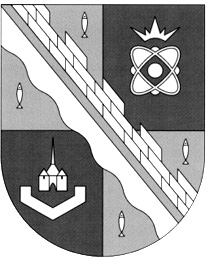                            администрация МУНИЦИПАЛЬНОГО ОБРАЗОВАНИЯ                                             СОСНОВОБОРСКИЙ ГОРОДСКОЙ ОКРУГ  ЛЕНИНГРАДСКОЙ ОБЛАСТИ                             постановление                                                      от 23/05/2022 № 994О внесении изменений в постановление администрации Сосновоборского городского округа от 24.09.2018 № 2165«Об утверждении муниципальной программы «Развитие культуры Сосновоборского городского округа на 2019-2024 годы»В соответствии с решением совета депутатов от 25.03.2022 № 31 «О внесении изменений в решение Совета депутатов от 13.12.2021г. № 184 «О бюджете Сосновоборского городского округа на 2022 год и на плановый период 2023 и 2024 годов», в целях реализации муниципальной программы Сосновоборского городского округа, администрация Сосновоборского городского округа п о с т а н о в л я е т:1. Утвердить прилагаемые изменения, которые вносятся в  постановление администрации Сосновоборского городского округа от 24.09.2018 № 2165 «Об утверждении муниципальной программы  «Развитие культуры Сосновоборского  городского округа на 2019-2024 годы» (с изменениями от 16.12.2021 № 2504).2. Отделу по связям с общественностью (пресс-центр) Комитета по общественной безопасности и информации (Бастина Е.А.) разместить настоящее постановление на официальном сайте Сосновоборского городского округа.3. Общему отделу администрации (Смолкина М.С.) обнародовать настоящее постановление на электронном сайте городской газеты «Маяк». 4. Настоящее постановление вступает в силу со дня официального обнародования.5. Контроль за исполнением настоящего постановления возложить на заместителя главы администрации по социальным вопросам Горшкову Т.В.Глава Сосновоборского городского округа		                                        М.В. ВоронковУТВЕРЖДЕНЫ постановлением администрации Сосновоборского городского округаот 23/05/2022 № 994 (Приложение)Изменения,которые вносятся в  постановление администрации Сосновоборского городского округа от 24.09.2018 № 2165 «Об утверждении муниципальной программы  «Развитие культуры Сосновоборского  городского округа на 2019-2024 годы»  1. Паспорт муниципальной программы «Развитие культуры Сосновоборского городского округа на 2019-2024 годы», раздел «Финансовое обеспечение муниципальной программы» изложить в следующей редакции: «Общий объем финансирования по муниципальной программе: 1 783 294,96145 тыс. руб., в том числе:2019 год – 347 201,91646 тыс. руб.;2020 год – 289 918,05981 тыс. руб.;2021 год – 294 979,10759 тыс. руб.;2022 год – 347 514,80722 тыс. руб.;2023 год – 236 609,24857 тыс. руб.;2024 год – 267 071,82180 тыс. руб.»2. Раздел 5 «Финансовое обеспечение муниципальной программы» изложить в следующей редакции:«Общий объем финансирования по муниципальной программе: 1 783 294,96145 тыс. руб., в том числе:2019 год – 347 201,91646 тыс. руб.;2020 год – 289 918,05981 тыс. руб.;2021 год – 294 979,10759 тыс. руб.;2022 год – 347 514,80722 тыс. руб.;2023 год – 236 609,24857 тыс. руб.;2024 год – 267 071,82180 тыс. руб.»3. Паспорт подпрограммы 1 «Библиотечное обслуживание и популяризация чтения», раздел «Финансовое обеспечение подпрограммы» изложить в следующей редакции:«Всего по подпрограмме 161 342,38216 тыс. руб., в том числе:2019 год – 24 981,50050 тыс. руб.;2020 год – 30 888,91428 тыс. руб.;2021 год – 28 270,74922 тыс. руб.;2022 год – 28 242,59626 тыс. руб.;2023 год – 24 005,25922 тыс. руб.;2024 год – 24 953,36268 тыс. руб.»4. Паспорт подпрограммы 2 «Сохранение и охрана исторического наследия» изложить в следующей редакции:«Всего по подпрограмме 20 023,99600 тыс. руб., в том числе:2019 год – 1 850,00000 тыс. руб.;2020 год – 10 686,53200 тыс. руб.;2021 год – 1 921,40000 тыс. руб.;2022 год – 1 986,29600 тыс. руб.;2023 год – 1 754,78800 тыс. руб.;2024 год – 1 824,98000 тыс. руб.»5. Паспорт подпрограммы 3 «Музейная деятельность», раздел «Финансовое обеспечение подпрограммы» изложить в следующей редакции:«Всего по подпрограмме 77 967,04246 тыс. руб., в том числе:2019 год – 19 209,47890 тыс. руб.;2020 год – 9 675,78148 тыс. руб.;2021 год – 16 724,42321 тыс. руб.;2022 год – 16 351,04786 тыс. руб.;2023 год – 7 846,23101 тыс. руб.;2024 год – 8 160,08000 тыс. руб.»6. Паспорт подпрограммы 4 «Профессиональное искусство, народное творчество и культурно-досуговая деятельность», раздел «Финансовое обеспечение подпрограммы» изложить в следующей редакции:«Всего по подпрограмме 852 703,46718 тыс. руб., в том числе:2019 год – 138 814,91417 тыс. руб.;2020 год – 137 478,18764 тыс. руб.;2021 год – 141 604,22302 тыс. руб.;2022 год – 197 385,02457 тыс. руб.;2023 год – 105 999,11992 тыс. руб.;2024 год – 131 421,99786 тыс. руб.»7. Паспорт подпрограммы 5 «Обеспечение реализации муниципальной программы», раздел «Финансовое обеспечение подпрограммы» изложить в следующей редакции:«Всего по подпрограмме 671 258,07365 тыс. руб., в том числе:2019 год – 162 346,02289 тыс. руб.;2020 год – 101 188,64441 тыс. руб.;2021 год – 106 458,31214 тыс. руб.;2022 год – 103 549,84253 тыс. руб.;2023 год – 97 003,85042 тыс. руб.;2024 год – 100 711,40126 тыс. руб.»8. План финансирования и основные мероприятия муниципальной программы муниципальной программы «Развитие культуры Сосновоборского городского округа на 2019 – 2024 годы» (Таблица 3) изложить в следующей редакции:«План финансирования и основные мероприятия муниципальной программы муниципальной программы «Развитие культуры Сосновоборского городского округа на 2019 – 2024 годы»Таблица 39. План реализации на 2022 год муниципальной программ «Развитие культуры Сосновоборского городского округа на 2019-2024 годы» (Таблица 4) изложить в следующей редакции:ПЛАН РЕАЛИЗАЦИИ на 2022 годмуниципальной программы Сосновоборского городского округа«Развитие культуры Сосновоборского городского округа на 2019-2024 годы»Таблица 4№ п/пНаименование подпрограмм, основных мероприятий, ведомственных целевых программОтветственный за реализациюИсточникфинансированияОбъем финансового обеспечения (тыс. руб.)Объем финансового обеспечения (тыс. руб.)Объем финансового обеспечения (тыс. руб.)Объем финансового обеспечения (тыс. руб.)Объем финансового обеспечения (тыс. руб.)Объем финансового обеспечения (тыс. руб.)Объем финансового обеспечения (тыс. руб.)№ п/пНаименование подпрограмм, основных мероприятий, ведомственных целевых программОтветственный за реализациюИсточникфинансирования201920202021202220232024ИТОГО1236891011121314ВСЕГО по муниципальной программеФедеральный 0,000005000,000004 187,499945 700,000000,000000,0000014 887,49994ВСЕГО по муниципальной программеОбластной 91 596,2819040 299,9598446 822,30006108 550,40000846,70000846,70000288 962,34180ВСЕГО по муниципальной программеМестный бюджет255 605,63456244 618,09997243 969,30759233 264,40722235 762,54857266 225,121801 479 445,11971ВСЕГО по муниципальной программеИТОГО347 201,91646289 918,05981294 979,10759347 514,80722236 609,24857267 071,821801 783 294,961451Подпрограмма "Библиотечное обслуживание и популяризация чтения"ОРКиТФедеральный 0,000005000,000000,000000,000000,000000,000005 000,000001Подпрограмма "Библиотечное обслуживание и популяризация чтения"ОРКиТОбластной 5 168,704145 295,086755 299,454355 557,76302318,80000318,8000021 958,608261Подпрограмма "Библиотечное обслуживание и популяризация чтения"ОРКиТМестный бюджет19 812,7963620 593,8275322 971,2948722 684,8332423 686,4592224 634,56268134 383,773901Подпрограмма "Библиотечное обслуживание и популяризация чтения"ОРКиТИТОГО24 981,5005030 888,9142828 270,7492228 242,5962624 005,2592224 953,36268161 342,382161Подпрограмма "Библиотечное обслуживание и популяризация чтения"ОРКиТИТОГО24 981,5005030 888,9142828 270,7492228 242,5962624 005,2592224 953,36268161 342,382161.1Основное мероприятие "Библиотечное обслуживание"МБУ "СГПБ"Федеральный 0,000000,000000,000000,000000,000000,000000,000001.1Основное мероприятие "Библиотечное обслуживание"МБУ "СГПБ"Областной 4 831,204144 740,286755 299,454355 238,963020,000000,0000020 109,908261.1Основное мероприятие "Библиотечное обслуживание"МБУ "СГПБ"Местный бюджет19 544,7563619 767,7830922 520,0788722 218,1142423 105,8452524 029,08500                                                                                                                                                                                                                                                                                                                                                                                                                                                                                                                                                                                                                                                                                                                                                                                                                                                                                                                                                                                                                                                                                                                                                                                                                                                                                                                                                                                                                                                                                                                                                                                                                                                                                                                                                                                                                                                                                                                                                                                                                                                                                                                                                                                                                                                                                                                                                                                                                                                                                                                                                                                                                                                                                                                                                                                                                                                                                                                                                                                                                                                                                                                                                                                                                                                                                                                                                                                                                                                                                                                                                                                                                                                                                                                                                                                                                                                                                                                                                                                                                                                                                                                                                                                                                                                                                                                                                                                                                                                                                                                                                                                                                                                                                                                                                                                                                                                                                         131 185,662811.1Основное мероприятие "Библиотечное обслуживание"МБУ "СГПБ"ИТОГО24 375,9605024 508,0698427 819,5332227 457,0772623 105,8452524 029,08500151 295,571071.2.Основное мероприятие "Комплектование книжных фондов"МБУ "СГПБ"Федеральный 0,000000,000000,000000,000000,000000,000000,000001.2.Основное мероприятие "Комплектование книжных фондов"МБУ "СГПБ"Областной 337,50000554,800000,00000318,80000318,80000318,800001 848,700001.2.Основное мероприятие "Комплектование книжных фондов"МБУ "СГПБ"Местный бюджет37,50000586,84444200,00000208,00000311,54597325,646681 669,537091.2.Основное мероприятие "Комплектование книжных фондов"МБУ "СГПБ"ИТОГО375,000001 141,64444200,00000526,80000630,34597644,446683 518,237091.3Основное мероприятие  "Популяризация чтения и деятельности библиотек"МБУ "СГПБ"Федеральный бюджет0,000000,000000,000000,000000,000000,000000,000001.3Основное мероприятие  "Популяризация чтения и деятельности библиотек"МБУ "СГПБ"Областной бюджет0,000000,000000,000000,000000,000000,000000,000001.3Основное мероприятие  "Популяризация чтения и деятельности библиотек"МБУ "СГПБ"Местный бюджет230,54000239,20000251,21600258,71900269,06800279,831001 528,574001.3Основное мероприятие  "Популяризация чтения и деятельности библиотек"МБУ "СГПБ"ИТОГО230,54000239,20000251,21600258,71900269,06800279,831001 528,574001.4Основное мероприятие  "Создание модельных библиотек"МБУ "СГПБ"Федеральный 0,000005 000,000000,000000,000000,000000,000005 000,000001.4Основное мероприятие  "Создание модельных библиотек"МБУ "СГПБ"Областной 0,000000,000000,000000,000000,000000,000000,000001.4Основное мероприятие  "Создание модельных библиотек"МБУ "СГПБ"Местный бюджет0,000000,000000,000000,000000,000000,000000,000001.4Основное мероприятие  "Создание модельных библиотек"МБУ "СГПБ"ИТОГО0,000005 000,000000,000000,000000,000000,000005 000,000002.Подпрограмма "Сохранение и охрана исторического наследия"ОРКиТФедеральный бюджет0,000000,000000,000000,000000,000000,000000,000002.Подпрограмма "Сохранение и охрана исторического наследия"ОРКиТОбластной бюджет0,000000,000000,000000,000000,000000,000000,000002.Подпрограмма "Сохранение и охрана исторического наследия"ОРКиТМестный бюджет1 850,0000010 686,532001 921,400001 986,296001 754,788001 824,9800020 023,996002.Подпрограмма "Сохранение и охрана исторического наследия"ОРКиТИТОГО1 850,0000010 686,532001 921,400001 986,296001 754,788001 824,9800020 023,996002.1Основное мероприятие "Сохранение объектов культурного наследия"МАУК "СПКиО"Федеральный бюд0,000000,000000,000000,000000,000000,000000,000002.1Основное мероприятие "Сохранение объектов культурного наследия"МАУК "СПКиО"Областной бюджет0,000000,000000,000000,000000,000000,000000,000002.1Основное мероприятие "Сохранение объектов культурного наследия"МАУК "СПКиО"Местный бюджет1 850,0000010 686,532001 921,400001 986,296001 754,788001 824,9800020 023,996002.1Основное мероприятие "Сохранение объектов культурного наследия"МАУК "СПКиО"ИТОГО1 850,0000010 686,532001 921,400001 986,296001 754,788001 824,9800020 023,996002.2Основное мероприятие "Обеспечение охраны объектов культурного наследия"МАУК "СПКиО"Федеральный бюд0,000000,000000,000000,000000,000000,000000,000002.2Основное мероприятие "Обеспечение охраны объектов культурного наследия"МАУК "СПКиО"Областной 0,000000,000000,000000,000000,000000,000000,000002.2Основное мероприятие "Обеспечение охраны объектов культурного наследия"МАУК "СПКиО"Местный бюджет0,000000,000000,000000,000000,000000,000000,000002.2Основное мероприятие "Обеспечение охраны объектов культурного наследия"МАУК "СПКиО"ИТОГО0,000000,000000,000000,000000,000000,000000,000003.Подпрограмма "Музейная деятельность"ОРКиТФедеральный бюджет0,000000,000000,000000,000000,000000,000000,000003.Подпрограмма "Музейная деятельность"ОРКиТОбластной 1 975,274601 900,822732 126,942882 102,593850,000000,000008 105,634063.Подпрограмма "Музейная деятельность"ОРКиТМестный бюджет17 234,204307 774,9587514 597,4803314 248,454017 846,231018 160,0800069 861,408403.Подпрограмма "Музейная деятельность"ОРКиТИТОГО19 209,478909 675,7814816 724,4232116 351,047867 846,231018 160,0800077 967,042463.1Основное мероприятие "Музейное обслуживание населения, обеспечение сохранности музейных фондов"МБУК "СГМ"Федеральный 0,000000,000000,000000,000000,000000,000000,000003.1Основное мероприятие "Музейное обслуживание населения, обеспечение сохранности музейных фондов"МБУК "СГМ"Областной 1 975,274601 900,822732 126,942882 102,593850,000000,000008 105,634063.1Основное мероприятие "Музейное обслуживание населения, обеспечение сохранности музейных фондов"МБУК "СГМ"Местный бюджет7 061,315307 468,667757 615,235337 331,375017 624,629017 929,6140045 030,836403.1Основное мероприятие "Музейное обслуживание населения, обеспечение сохранности музейных фондов"МБУК "СГМ"ИТОГО9 036,589909 369,490489 742,178219 433,968867 624,629017 929,6140053 136,470463.2Основное мероприятие "Популяризация военно-исторического наследия"МБУК "СГМ"Федеральный 0,000000,000000,000000,000000,000000,000000,000003.2Основное мероприятие "Популяризация военно-исторического наследия"МБУК "СГМ"Областной 0,000000,000000,000000,000000,000000,000000,000003.2Основное мероприятие "Популяризация военно-исторического наследия"МБУК "СГМ"Местный бюджет173,88900290,44500278,24500213,07900221,60200230,466001 407,726003.2Основное мероприятие "Популяризация военно-исторического наследия"МБУК "СГМ"ИТОГО173,88900290,44500278,24500213,07900221,60200230,466001 407,726003.3Основное мероприятие "Модернизация муниципального музея Сосновоборского городского округа"ОКСФедеральный 0,000000,000000,000000,000000,000000,000000,000003.3Основное мероприятие "Модернизация муниципального музея Сосновоборского городского округа"ОКСОбластной бюджет0,000000,000000,000000,000000,000000,000000,000003.3Основное мероприятие "Модернизация муниципального музея Сосновоборского городского округа"ОКСМестный бюджет9 999,0000015,846006 704,000006 704,000000,000000,0000023 422,846003.3Основное мероприятие "Модернизация муниципального музея Сосновоборского городского округа"ОКСИТОГО9 999,0000015,846006 704,000006 704,000000,000000,0000023 422,846004.Подпрограмма "Профессиональное искусство, народное творчество и кульутрно-досуговая деятельность"ОРКиТФедеральный 0,000000,000000,000000,000000,000000,000000,000004.Подпрограмма "Профессиональное искусство, народное творчество и кульутрно-досуговая деятельность"ОРКиТОбластной бюджет28 126,4212626 787,5503629 509,4027794 307,143130,000000,00000178 730,517524.Подпрограмма "Профессиональное искусство, народное творчество и кульутрно-досуговая деятельность"ОРКиТМестный бюджет110 688,49291110 690,63728112 094,82025103 077,88144105 999,11992131 421,99786673 972,949664.Подпрограмма "Профессиональное искусство, народное творчество и кульутрно-досуговая деятельность"ОРКиТИТОГО138 814,91417137 478,18764141 604,22302197 385,02457105 999,11992131 421,99786852 703,467184.1Основное мероприятие "Проведение культурно-массовых мероприятий, посвященных значимым событиям культуры, истории России, Лен. области, Сосновоборского городского округа"СМБУК "ЦРЛ "Гармония", СМБУК "ГТЦ "Волшебный Фонарь", МАУК "ДК "Строитель", МАУК " ГКЦ "Арт-Карусель", МАУК "ГТЦ", МАУК СПКиО"Федеральный бюджет0,000000,000000,000000,000000,000000,000000,000004.1Основное мероприятие "Проведение культурно-массовых мероприятий, посвященных значимым событиям культуры, истории России, Лен. области, Сосновоборского городского округа"СМБУК "ЦРЛ "Гармония", СМБУК "ГТЦ "Волшебный Фонарь", МАУК "ДК "Строитель", МАУК " ГКЦ "Арт-Карусель", МАУК "ГТЦ", МАУК СПКиО"Областной бюджет260,00000440,00000640,0000066 900,000000,000000,0000068 240,000004.1Основное мероприятие "Проведение культурно-массовых мероприятий, посвященных значимым событиям культуры, истории России, Лен. области, Сосновоборского городского округа"СМБУК "ЦРЛ "Гармония", СМБУК "ГТЦ "Волшебный Фонарь", МАУК "ДК "Строитель", МАУК " ГКЦ "Арт-Карусель", МАУК "ГТЦ", МАУК СПКиО"Местный бюджет5 356,560005 641,2974210 405,653904 035,955044 082,7410625 428,9608654 951,168284.1Основное мероприятие "Проведение культурно-массовых мероприятий, посвященных значимым событиям культуры, истории России, Лен. области, Сосновоборского городского округа"СМБУК "ЦРЛ "Гармония", СМБУК "ГТЦ "Волшебный Фонарь", МАУК "ДК "Строитель", МАУК " ГКЦ "Арт-Карусель", МАУК "ГТЦ", МАУК СПКиО"ИТОГО5 616,560006 081,2974211 045,6539070 935,955044 082,7410625 428,96086123 191,168284.2Основное мероприятие "Обеспечение деятельности культурно-досуговых учреждений"СМБУК "ЦРЛ "Гармония", СМБУК "ГТЦ "Волшебный Фонарь", МАУК "ДК "Строитель", МАУК " ГКЦ "Арт-Карусель", МАУК "ГТЦ", МАУК "СПКиО"Федеральный 0,000000,000000,000000,000000,000000,000000,000004.2Основное мероприятие "Обеспечение деятельности культурно-досуговых учреждений"СМБУК "ЦРЛ "Гармония", СМБУК "ГТЦ "Волшебный Фонарь", МАУК "ДК "Строитель", МАУК " ГКЦ "Арт-Карусель", МАУК "ГТЦ", МАУК "СПКиО"Областной бюджет27 866,4212626 347,5503628 869,4027727 407,143130,000000,00000110 490,517524.2Основное мероприятие "Обеспечение деятельности культурно-досуговых учреждений"СМБУК "ЦРЛ "Гармония", СМБУК "ГТЦ "Волшебный Фонарь", МАУК "ДК "Строитель", МАУК " ГКЦ "Арт-Карусель", МАУК "ГТЦ", МАУК "СПКиО"Местный бюджет105 331,93291104 921,33986101 254,0662198 441,92640101 292,37886105 344,07700616 585,721244.2Основное мероприятие "Обеспечение деятельности культурно-досуговых учреждений"СМБУК "ЦРЛ "Гармония", СМБУК "ГТЦ "Волшебный Фонарь", МАУК "ДК "Строитель", МАУК " ГКЦ "Арт-Карусель", МАУК "ГТЦ", МАУК "СПКиО"ИТОГО133 198,35417131 268,89022130 123,46898125 849,06953101 292,37886105 344,07700727 076,238764.3Основное мероприятие «Мероприятия по развитию различных видов туризма и туристской деятельности»ОРКиТФедеральный 0,000000,000000,000000,000000,000000,000000,000004.3Основное мероприятие «Мероприятия по развитию различных видов туризма и туристской деятельности»ОРКиТОбластной бюджет0,000000,000000,000000,000000,000000,000000,000004.3Основное мероприятие «Мероприятия по развитию различных видов туризма и туристской деятельности»ОРКиТМестный бюджет0,00000128,00000435,10014600,00000624,00000648,960002 436,060144.3Основное мероприятие «Мероприятия по развитию различных видов туризма и туристской деятельности»ОРКиТИТОГО0,00000128,00000435,10014600,00000624,00000648,960002 436,060145.Подпрограмма "Обеспечение реализации муниципальной программы"ОРКиТФедеральный 0,000000,000004 187,499945 700,000000,000000,000009 887,499945.Подпрограмма "Обеспечение реализации муниципальной программы"ОРКиТОбластной 56 325,881896 316,500009 886,500066 582,90000527,90000527,9000080 167,581955.Подпрограмма "Обеспечение реализации муниципальной программы"ОРКиТМестный бюджет106 020,1410094 872,1444192 384,3121491 266,9425396 475,95042100 183,50126581 202,991765.Подпрограмма "Обеспечение реализации муниципальной программы"ОРКиТИТОГО162 346,02289101 188,64441106 458,31214103 549,8425397 003,85042100 711,40126671 258,073655.1Основное мероприятие "Развитие и модернизация учреждений культуры"ОРКиТФедеральный бюджет0,000000,000004 187,499940,000000,000000,000004 187,499945.1Основное мероприятие "Развитие и модернизация учреждений культуры"ОРКиТОбластной бюджет11 842,200006 063,900009 886,500066 055,000000,000000,0000033 847,600065.1Основное мероприятие "Развитие и модернизация учреждений культуры"ОРКиТМестный бюджет13 318,9912313 500,1913411 396,086065 725,525537 692,401008 000,0980059 633,293165.1Основное мероприятие "Развитие и модернизация учреждений культуры"ОРКиТИТОГО25 161,1912319 564,0913425 470,0860611 780,525537 692,401008 000,0980097 668,393165.2Основное мероприятие "Развитие и сохранение кадрового потенциала работников в учреждениях культуры"ОРКиТФедеральный бюджет0,000000,000000,000000,000000,000000,000000,000005.2Основное мероприятие "Развитие и сохранение кадрового потенциала работников в учреждениях культуры"ОРКиТОбластной бюджет0,000000,000000,000000,000000,000000,000000,000005.2Основное мероприятие "Развитие и сохранение кадрового потенциала работников в учреждениях культуры"ОРКиТМестный бюджет301,06000277,15044340,95801366,93200381,61100396,877002 064,588455.2Основное мероприятие "Развитие и сохранение кадрового потенциала работников в учреждениях культуры"ОРКиТИТОГО301,06000277,15044340,95801366,93200381,61100396,877002 064,588455.3Основное мероприятие "Поддержка дополнительного образования в сфере культуры и искусства"ОРКиТФедеральный бюджет0,000000,000000,000005 700,000000,000000,000005 700,000005.3Основное мероприятие "Поддержка дополнительного образования в сфере культуры и искусства"ОРКиТОбластной бюджет252,60000252,600000,00000527,90000527,90000527,900002 088,900005.3Основное мероприятие "Поддержка дополнительного образования в сфере культуры и искусства"ОРКиТМестный бюджет72 858,7100780 326,5294580 647,2680785 174,4850088 401,9384291 786,52626499 195,457275.3Основное мероприятие "Поддержка дополнительного образования в сфере культуры и искусства"ОРКиТИТОГО73 111,3100780 579,1294580 647,2680791 402,3850088 929,8384291 314,42626506 984,357275.4Основное мероприятие  "Развитие сети учреждений дополнительного образования в сфере культуры и искусства"ОРКиТФедеральный бюджет0,000000,000000,000000,000000,000000,000000,000005.4Основное мероприятие  "Развитие сети учреждений дополнительного образования в сфере культуры и искусства"ОРКиТОбластной бюджет44 231,081890,000000,000000,000000,000000,0000044 231,081895.4Основное мероприятие  "Развитие сети учреждений дополнительного образования в сфере культуры и искусства"ОРКиТМестный бюджет19 541,37970750,866640,000000,000000,000000,0000020 292,246345.4Основное мероприятие  "Развитие сети учреждений дополнительного образования в сфере культуры и искусства"ОРКиТИТОГО63 772,46159750,866640,000000,000000,000000,0000064 523,328235.5Уплата штрафных санкцийОРКиТМестный бюджет0,0000017,406540,000000,000000,000000,0000017,406545.5Уплата штрафных санкцийОРКиТИТОГО0,0000017,406540,000000,000000,000000,0000017,40654№ п/пНаименование подпрограмм, основных мероприятий, ведомственных целевых программ и мероприятийНаименование подпрограмм, основных мероприятий, ведомственных целевых программ и мероприятийОтветственный за реализациюПлан финансирования на 2022 год, тыс. руб.План финансирования на 2022 год, тыс. руб.План финансирования на 2022 год, тыс. руб.План финансирования на 2022 год, тыс. руб.№ п/пНаименование подпрограмм, основных мероприятий, ведомственных целевых программ и мероприятийНаименование подпрограмм, основных мероприятий, ведомственных целевых программ и мероприятийОтветственный за реализациюОбластной бюджетФедеральный бюджетМестный бюджетИТОГО12234567ВСЕГО по программеВСЕГО по программе108 550,400005 700,00000233 264,40722347 514,807221.Подпрограмма 1 "Библиотечное обслуживание и популяризация чтения"Подпрограмма 1 "Библиотечное обслуживание и популяризация чтения"ОРКиТ5 557,763020,0000022 684,8332428 242,596261.1.Основное мероприятие "Библиотечное обслуживание" (муниципальное задание)Основное мероприятие "Библиотечное обслуживание" (муниципальное задание)МБУ "СГПБ"5 238,963020,0000022 218,1142427 457,077261.2.Основное мероприятие "Комплектование книжных фондов"Основное мероприятие "Комплектование книжных фондов"МБУ "СГПБ"318,800000,00000208,00000526,800001.3.Основное мероприятие "Популяризация чтения и деятельности библиотек"Основное мероприятие "Популяризация чтения и деятельности библиотек"МБУ "СГПБ"0,000000,00000258,71900258,719001.3.1Организация современного библиотечного обслуживанияОрганизация современного библиотечного обслуживанияМБУ "СГПБ"0,000000,00000258,71900258,719002.Подпрограмма 2 " Сохранение и охрана исторического наследия"Подпрограмма 2 " Сохранение и охрана исторического наследия"ОРКиТ0,000000,000001 986,296001 986,296002.1Основное мероприятие "Сохранение объектов культурного наследия"Основное мероприятие "Сохранение объектов культурного наследия"МАУК "СПКиО"0,000000,000001 986,296001 986,296002.1.1Проведение текущего ремонта ДИК "Андерсенград" в рамках охранного обязательстваПроведение текущего ремонта ДИК "Андерсенград" в рамках охранного обязательстваМАУК "СПКиО"0,000000,000001 687,296001 687,296002.1.2Выполнение работ по внесению изменений в проект зон охраны объекта культурного наследия регионального значения «Мемориальный комплекс, где захоронены:                                                                                                  а) советские воины, погибшие в 1919 г.;б) советские воины, погибшие на Ораниенбаумском плацдарме в 1941-44 гг.; в) военные моряки, погибшие в 1941-45 гг., останки их в 1975 г. перенесены с островов Финского залива (Гогланд, Б. Тютерс и др.);                               г) полковник Советской Армии, активный участник Великой Отечественной войны Соколов И.М., именем которого названа одна из улиц г. Сосновый Бор»Выполнение работ по внесению изменений в проект зон охраны объекта культурного наследия регионального значения «Мемориальный комплекс, где захоронены:                                                                                                  а) советские воины, погибшие в 1919 г.;б) советские воины, погибшие на Ораниенбаумском плацдарме в 1941-44 гг.; в) военные моряки, погибшие в 1941-45 гг., останки их в 1975 г. перенесены с островов Финского залива (Гогланд, Б. Тютерс и др.);                               г) полковник Советской Армии, активный участник Великой Отечественной войны Соколов И.М., именем которого названа одна из улиц г. Сосновый Бор»ОРКиТ0,000000,00000299,00000299,000003.Подпрограмма 3 "Музейная деятельность"Подпрограмма 3 "Музейная деятельность"ОРКиТ2 102,593850,0000014 248,4540116 351,047863.1.Основное мероприятие Музейное обслуживание населения, обеспечение сохранности музейных фондов (муниципальное задание)Основное мероприятие Музейное обслуживание населения, обеспечение сохранности музейных фондов (муниципальное задание)МБУК "СГМ"2 102,593850,000007 331,375019 433,968863.2Основное мероприятие "Популяризация военно-исторического наследия"Основное мероприятие "Популяризация военно-исторического наследия"МБУК "СГМ"0,000000,00000213,07900213,079003.2.1Поддержка клубных формирований   МБУК «СГМ»Поддержка клубных формирований   МБУК «СГМ»МБУК "СГМ"0,000000,0000010,0000010,000003.2.2- Постоянное экспозиционное обслуживание;
- Выставки, экскурсии, экспедиции, лекции, тематические программы;- Пополнение музейных фондов- Постоянное экспозиционное обслуживание;
- Выставки, экскурсии, экспедиции, лекции, тематические программы;- Пополнение музейных фондовМБУК "СГМ"0,000000,0000094,4680094,468003.2.3Городские мероприятия:                 - Городской торжественный митинг «День снятия блокады Ленинграда»;
- Городской митинг «День Памяти моряков подводников»;
- Городской митинг «День жертв ядерных аварий и катастроф»;
- Городской митинг «День памяти и скорби»;
- Городской митинг «День образования Ораниенбаумского плацдарма»;Городские мероприятия:                 - Городской торжественный митинг «День снятия блокады Ленинграда»;
- Городской митинг «День Памяти моряков подводников»;
- Городской митинг «День жертв ядерных аварий и катастроф»;
- Городской митинг «День памяти и скорби»;
- Городской митинг «День образования Ораниенбаумского плацдарма»;МБУК "СГМ"0,000000,0000071,6555071,655503.2.4Городские акции «Зажги свечу Памяти» и ритуалы возложения цветов на мемориале «Защитникам Отечества» (8 мая и 22 июня, 3 декабря)Городские акции «Зажги свечу Памяти» и ритуалы возложения цветов на мемориале «Защитникам Отечества» (8 мая и 22 июня, 3 декабря)МБУК "СГМ"0,000000,0000036,9555036,955503.3Основное мероприятие "Модернизация муниципального музея Сосновоборского городского округа"Основное мероприятие "Модернизация муниципального музея Сосновоборского городского округа"ОРКиТ0,000000,000006 704,000006 704,000004.Подпрограмма 4 "Профессиональное искусство, народное творчество и культурно-досуговая деятельность"Подпрограмма 4 "Профессиональное искусство, народное творчество и культурно-досуговая деятельность"ОРКиТ94 307,143130,00000103 077,88144197 385,024574.1Основное мероприятие "Проведение культурно-массовых  мероприятий, посвященных значимым событиям культуры, истории России, Ленинградской области, Сосновоборского городского округа"Основное мероприятие "Проведение культурно-массовых  мероприятий, посвященных значимым событиям культуры, истории России, Ленинградской области, Сосновоборского городского округа"ОРКиТ66 900,000000,000004 035,9550470 935,955044.1.1Осуществление концертной деятельности, пропаганда художественного творчестваОсуществление концертной деятельности, пропаганда художественного творчестваОРКиТ0,000000,000002 207,399002 207,399004.1.1.1Открытый конкурс молодых исполнителей эстрадной песни «Art-Music»Открытый конкурс молодых исполнителей эстрадной песни «Art-Music»МАУК ГКЦ «Арт-Карусель»0,000000,0000051,6000051,600004.1.1.2«Балтийский берег» - XХIV Открытый рок-фестиваль  «Балтийский берег» - XХIV Открытый рок-фестиваль  МАУК ГКЦ «Арт-Карусель»0,000000,0000070,0000070,000004.1.1.3Отчетный концерт Образцового самодеятельного коллектива эстрадно-танцевального ансамбля «Полнолуние» «Танцевальный MIX”Отчетный концерт Образцового самодеятельного коллектива эстрадно-танцевального ансамбля «Полнолуние» «Танцевальный MIX”МАУК ГКЦ «Арт-Карусель»0,000000,000005,100005,100004.1.1.4Фестиваль «Музыка без политики и границ» (цикл мероприятий)Фестиваль «Музыка без политики и границ» (цикл мероприятий)МАУК «ДК «Строитель»0,000000,0000050,0000050,000004.1.1.5Фестиваль детского музыкального творчества «Веселые нотки»Фестиваль детского музыкального творчества «Веселые нотки»МАУК «ДК «Строитель»0,000000,0000010,0000010,000004.1.1.6Творческий конкурс «Таланту возраст не помеха»Творческий конкурс «Таланту возраст не помеха»МАУК «ДК «Строитель»0,000000,0000018,0000018,000004.1.1.7Фестиваль детского творчества «Первые шаги»Фестиваль детского творчества «Первые шаги»МАУК «ДК «Строитель»0,000000,0000010,0000010,000004.1.1.8Фестиваль детского творчества «Таланты Атомграда»Фестиваль детского творчества «Таланты Атомграда»МАУК «ДК «Строитель»0,000000,0000050,0000050,000004.1.1.9Фестиваль народного творчества «В песне – русская душа»Фестиваль народного творчества «В песне – русская душа»МАУК «ДК «Строитель»0,000000,0000015,0000015,000004.1.1.10Городской праздник «Традиционная детская «Масленица» Городской праздник «Традиционная детская «Масленица» СМБУК ГТЦ «Волшебный фонарь»0,000000,0000056,0000056,000004.1.1.11Фестиваль-конкурс театров детских садов «Кукла, я тебя знаю!»Фестиваль-конкурс театров детских садов «Кукла, я тебя знаю!»СМБУК ГТЦ «Волшебный фонарь»0,000000,0000038,8800038,880004.1.1.12Городской праздник «День защиты детей»Городской праздник «День защиты детей»СМБУК ГТЦ «Волшебный фонарь»0,000000,0000030,0000030,000004.1.1.13Фестиваль «Международный день цветка»Фестиваль «Международный день цветка»СМБУК ГТЦ «Волшебный фонарь»0,000000,0000015,5000015,500004.1.1.14Городской конкурс юных чтецов от 5 до 10 лет «Как хорошо уметь читать»Городской конкурс юных чтецов от 5 до 10 лет «Как хорошо уметь читать»СМБУК ГТЦ «Волшебный фонарь»0,000000,0000035,2000035,200004.1.1.15Конкурс чтецов «Литературный театр « Вначале было слово»Конкурс чтецов «Литературный театр « Вначале было слово»СМБУК ГТЦ «Волшебный фонарь»0,000000,0000027,7000027,700004.1.1.16Проведение областных конкурсов, праздников, фестивалей, городских мероприятийПроведение областных конкурсов, праздников, фестивалей, городских мероприятийОРКиТ0,000000,00000720,65100720,651004.1.1.17Городской фестиваль «Музыка вокруг нас»Городской фестиваль «Музыка вокруг нас»МБУ ДО СДШИ «Балтика»0,000000,00000285,30100285,301004.1.1.18Конкурс «Шесть волшебных струн»Конкурс «Шесть волшебных струн»МБУ ДО СДШИ «Балтика»0,000000,0000040,0000040,000004.1.1.19Открытый фортепианный конкурс «АсСоль»Открытый фортепианный конкурс «АсСоль»МБУ ДО СДШИ «Балтика»0,000000,0000055,0000055,000004.1.1.20Осуществление концертной деятельности  духового оркестраОсуществление концертной деятельности  духового оркестраМБУ ДО СДШИ «Балтика»0,000000,00000100,00000100,000004.1.1.21Участие в конкурсах и фестивалях по спортивным видам танцаУчастие в конкурсах и фестивалях по спортивным видам танцаМАУК « ГТЦ»0,000000,00000209,46700209,4674.1.1.21Участие в конкурсах и фестивалях по спортивным видам танцаУчастие в конкурсах и фестивалях по спортивным видам танцаМАУК « ГТЦ»0,000000,00000209,46700209,4674.1.1.21Участие в конкурсах и фестивалях по спортивным видам танцаУчастие в конкурсах и фестивалях по спортивным видам танцаМАУК « ГТЦ»0,000000,00000209,46700209,4674.1.1.22Фольклорный съезжий праздник «Поющее древо» Фольклорный съезжий праздник «Поющее древо» СМБУК «ЦРЛ «Гармония»0,000000,0000045,0000045,000004.1.1.23Традиционный фестиваль  хореографического творчества «Танцевальный островок»Традиционный фестиваль  хореографического творчества «Танцевальный островок»СМБУК «ЦРЛ «Гармония»0,000000,0000045,0000045,000004.1.1.24Фестиваль детских театров «Театральный бутерброд»Фестиваль детских театров «Театральный бутерброд»СМБУК «ЦРЛ «Гармония»0,000000,0000026,0000026,000004.1.1.25Открытый региональный вокально-эстрадный конкурс «Музыкальная палитра»Открытый региональный вокально-эстрадный конкурс «Музыкальная палитра»СМБУК «ЦРЛ «Гармония»0,000000,0000030,0000030,000004.1.1.26Традиционный деревенский праздник народного творчества «Моя гармонь»Традиционный деревенский праздник народного творчества «Моя гармонь»СМБУК «ЦРЛ «Гармония»0,000000,0000010,0000010,000004.1.1.27Традиционная выставка Клуба лоскутного шитья «Штучка»Традиционная выставка Клуба лоскутного шитья «Штучка»СМБУК «ЦРЛ «Гармония»0,000000,0000011,0000011,000004.1.1.28Проект «Вот опять окно…» цикл фотовыставок о городе и горожанахПроект «Вот опять окно…» цикл фотовыставок о городе и горожанахСМБУК «ЦРЛ «Гармония»0,000000,000007,000007,000004.1.1.29Традиционное тематическое мероприятие ко Дню инвалидов «Сердце на ладони»Традиционное тематическое мероприятие ко Дню инвалидов «Сердце на ладони»СМБУК «ЦРЛ «Гармония»0,000000,0000010,0000010,000004.1.1.30Организация областной олимпиады по истории искусств на базе МБУ ДО «СДШИ им. О.А. Кипренского»Организация областной олимпиады по истории искусств на базе МБУ ДО «СДШИ им. О.А. Кипренского»МБУ ДО «СДШИ им. О.А. Кипренского»0,000000,0000030,0000030,000004.1.1.31Поездка на областной конкурс по живописи: «Серебряный карандаш»;«Композиция»«Пленэр»«Авторский стиль»;«Зимушка-зима»Поездка на областной конкурс по живописи: «Серебряный карандаш»;«Композиция»«Пленэр»«Авторский стиль»;«Зимушка-зима»МБУ ДО «СДШИ им. О.А. Кипренского»0,000000,00000100,00000100,000004.1.1.32Областные конкурсы, праздники, фестивали, городские мероприятияОбластные конкурсы, праздники, фестивали, городские мероприятияОРКиТ0,000000,000000,000000,000004.1.2Обеспечение творческой деятельности граждан посредством организации и поддержки творческих коллективов, клубных формированийОбеспечение творческой деятельности граждан посредством организации и поддержки творческих коллективов, клубных формированийОРКиТ0,000000,00000533,89300533,893004.1.2.1Поддержка творческих коллективов, клубных формирований  СМБУК «ЦРЛ «Гармония»Поддержка творческих коллективов, клубных формирований  СМБУК «ЦРЛ «Гармония»СМБУК «ЦРЛ «Гармония»0,000000,0000095,1250095,125004.1.2.2Поддержка творческих коллективов, клубных формирований МАУК «ДК «Строитель»Поддержка творческих коллективов, клубных формирований МАУК «ДК «Строитель»МАУК «ДК «Строитель»0,000000,00000220,87000220,870004.1.2.3Поддержка творческих коллективов, клубных формирований МАУК «ГТЦ»Поддержка творческих коллективов, клубных формирований МАУК «ГТЦ»МАУК «ГТЦ»0,000000,000000,000000,000004.1.2.4Поддержка творческих коллективов, клубных формирований СМБУК ГТЦ «Волшебный фонарь»Поддержка творческих коллективов, клубных формирований СМБУК ГТЦ «Волшебный фонарь»СМБУК ГТЦ «Волшебный фонарь»0,000000,0000084,7370084,737004.1.2.5Поддержка творческих коллективов, клубных формирований  МАУК ГКЦ «Арт-Карусель»Поддержка творческих коллективов, клубных формирований  МАУК ГКЦ «Арт-Карусель»МАУК ГКЦ «Арт-Карусель»0,000000,0000029,1610029,161004.1.2.6Поддержка Народной студии декоративно-прикладного творчества «Горница» и  международного клуба «Дружба» МАУК «СПКиО»Поддержка Народной студии декоративно-прикладного творчества «Горница» и  международного клуба «Дружба» МАУК «СПКиО»МАУК «СПКиО»0,000000,00000104,00000104,000004.1.3Создание условий для организации досуга и проведение городских массовых мероприятийСоздание условий для организации досуга и проведение городских массовых мероприятийОтдел культуры66 900,000000,000001 263,6630468 163,663044.1.3.1Городской праздник «Новогодняя Ночь»Городской праздник «Новогодняя Ночь»МАУК «СПКиО»0,000000,000000,000000,000004.1.3.2Городской праздник «Рождество»Городской праздник «Рождество»МАУК «СПКиО»0,000000,000000,000000,000004.1.3.3Городской праздник «День ВМФ»Городской праздник «День ВМФ»МАУК «СПКиО»0,000000,00000200,00000200,000004.1.3.4Городской праздник Фестиваль настольных игр «Твой Ход»Городской праздник Фестиваль настольных игр «Твой Ход»МАУК «СПКиО»0,000000,00000175,00000175,000004.1.3.5Городской праздник «День знаний»Городской праздник «День знаний»МАУК «СПКиО»0,000000,000000,000000,000004.1.3.6Городской массовый праздник      «Широкая Масленица»Городской массовый праздник      «Широкая Масленица»МАУК «СПКиО»0,000000,00000291,66304291,663044.1.3.7Областной фестиваль детского и юношеского творчества «Карнавал детства»Областной фестиваль детского и юношеского творчества «Карнавал детства»МАУК «СПКиО»0,000000,000000,000000,000004.1.3.8Городской массовый праздник, посвященный Дню городаГородской массовый праздник, посвященный Дню городаМАУК «ДК «Строитель»0,000000,0000070,0000070,000004.1.3.9Городские торжественные митинги, Парад войск Сосновоборского гарнизона, концертные и тематические программы, посвященные Дню ПобедыГородские торжественные митинги, Парад войск Сосновоборского гарнизона, концертные и тематические программы, посвященные Дню ПобедыМАУК «ДК «Строитель»0,000000,00000350,00000350,000004.1.3.10Городской праздник «День России»Городской праздник «День России»МАУК «ДК «Строитель»0,000000,00000135,00000135,000004.1.3.11Городской праздник «День Народного Единства»Городской праздник «День Народного Единства»МАУК «ДК «Строитель»0,000000,0000042,0000042,000004.1.3.12Мероприятия, связанные с празднованием очередной годовщины образования Ленинградской области, и признании утратившими силу отдельных постановлений Правительства Ленинградской областиМероприятия, связанные с празднованием очередной годовщины образования Ленинградской области, и признании утратившими силу отдельных постановлений Правительства Ленинградской областиОРКиТ66 900,000000,000000,0000066 900,000004.1.4Демографическое развитие Сосновоборского городского округаДемографическое развитие Сосновоборского городского округа0,000000,0000031,0000031,000004.1.4.1Проект «Источники вдохновения»Проект «Источники вдохновения»СМБУК «ЦРЛ «Гармония»0,000000,000008,000008,000004.1.4.2Проект «Домострой XXI века»Проект «Домострой XXI века»СМБУК «ЦРЛ «Гармония»0,000000,0000023,0000023,000004.2Основное мероприятие "Обеспечение деятельности культурно-досуговых учреждений" (муниципальное задание)Основное мероприятие "Обеспечение деятельности культурно-досуговых учреждений" (муниципальное задание)ОРКиТ27 407,143130,0000098 441,92640125 849,069534.2.1СМБУК «ГТЦ «Волшебный Фонарь»СМБУК «ГТЦ «Волшебный Фонарь»СМБУК «ГТЦ «Волшебный Фонарь»2 163,919550,000007 471,014759 634,934304.2.2СМБУК «ЦРЛ «Гармония»СМБУК «ЦРЛ «Гармония»СМБУК «ЦРЛ «Гармония»5 376,507690,0000018 139,5659923 516,073684.2.3МАУК «ДК «Строитель»МАУК «ДК «Строитель»МАУК «ДК «Строитель»9 555,733150,0000032 966,5950842 522,328234.2.4МАУК «СПКиО»МАУК «СПКиО»МАУК «СПКиО»3 216,968590,0000016 243,2544319 460,223024.2.5МАУК «ГКЦ «Арт-Карусель»МАУК «ГКЦ «Арт-Карусель»МАУК «ГКЦ «Арт-Карусель»5 010,305930,0000017 589,6617422 599,967674.2.6МАУК «ГТЦ»МАУК «ГТЦ»МАУК «ГТЦ»1 708,708220,000005 906,834417 615,542634.2.7Областной фестиваль детского и юношеского творчества «Карнавал детства»Областной фестиваль детского и юношеского творчества «Карнавал детства»МАУК «СПКиО»375,000000,00000125,00000500,000004.3.Мероприятия по развитию различных видов туризма и туристской деятельностиМероприятия по развитию различных видов туризма и туристской деятельностиОРКиТ0,000000,00000600,00000600,000004.3.1Проведение информационно-ознакомительного тура в г. Сосновый Бор для сотрудников турагентств СПб и ЛО в г. Сосновый Бор. В т.ч.:- велосипедная инфраструктура, кемпинг, турбаза, экскурсии;- селфи-тур.Проведение информационно-ознакомительного тура в г. Сосновый Бор для сотрудников турагентств СПб и ЛО в г. Сосновый Бор. В т.ч.:- велосипедная инфраструктура, кемпинг, турбаза, экскурсии;- селфи-тур.ОРКиТ0,000000,0000080,0000080,000004.3.2Повышение квалификации специалистов в сфере туризма и краеведенияПовышение квалификации специалистов в сфере туризма и краеведенияМАУК «СПКиО»0,000000,0000020,0000020,000004.3.3Туристский праздник «Балтийская волна»Туристский праздник «Балтийская волна»МАУК «СПКиО»0,000000,00000200,00000200,000004.3.4Создание и обслуживание сайта сферы гостеприимстваСоздание и обслуживание сайта сферы гостеприимстваМАУК «СПКиО»0,000000,00000250,00000250,000004.3.5«Школа юного гида» - две экскурсионные поездки «Школа юного гида» - две экскурсионные поездки МАУК «СПКиО»0,000000,0000050,0000050,000005Подпрограмма 5  "Обеспечение реализации муниципальной программы"Подпрограмма 5  "Обеспечение реализации муниципальной программы"ОРКиТ6 582,900005 700,0000091 266,94253103 549,842535.1Основное мероприятие "Развитие и модернизация учреждений культуры"Основное мероприятие "Развитие и модернизация учреждений культуры"ОРКиТ6 055,000000,000005 725,5255311 780,525535.1.1Реализация плана мероприятий по развитию общественной инфраструктурыРеализация плана мероприятий по развитию общественной инфраструктурыОРКиТ6 055,000000,00000318,686986 373,686985.1.1.1МАУК "Сосновоборский парк культуры и отдыха" по адресу: ул. Сибирская, д. 9. Ремонт туалетаМАУК "Сосновоборский парк культуры и отдыха" по адресу: ул. Сибирская, д. 9. Ремонт туалетаМАУК «СПКиО»300,000000,0000015,78961315,789615.1.1.2МБОУ ДО "СДШИ "БАЛТИКА" по адресу: ул. Солнечная, д.18. Приобретение концертного аккордеона "Юпитер", приобретение концертного аккордеона "Юпитер 7/8", приобретение концертных аккордеона "Юпитер 3/4 (2шт).МБОУ ДО "СДШИ "БАЛТИКА" по адресу: ул. Солнечная, д.18. Приобретение концертного аккордеона "Юпитер", приобретение концертного аккордеона "Юпитер 7/8", приобретение концертных аккордеона "Юпитер 3/4 (2шт).МБУ ДО «СДШИ «Балтика»325,000000,0000017,10541342,105415.1.1.3МАУК "ГКЦ "Арт-Карусель" по адресу: ул.Красных Фортов, д.14.  Пошив новогодних костюмов Деда Мороза и Снегурочки, приобретение покрытия пола (будо-маты) в большом концертном зале, приобретение двухконтактной радиосистемы (микрофоны) для занятий вокальной студии "Палитра"МАУК "ГКЦ "Арт-Карусель" по адресу: ул.Красных Фортов, д.14.  Пошив новогодних костюмов Деда Мороза и Снегурочки, приобретение покрытия пола (будо-маты) в большом концертном зале, приобретение двухконтактной радиосистемы (микрофоны) для занятий вокальной студии "Палитра"МАУК «ГКЦ «Арт- Карусель»310,000000,0000016,31593326,315935.1.1.4СМБУК "Городской Театральный Центр "Волшебный Фонарь" по адресу: ул. Молодежная, д.29. Приобретение оргтехники.СМБУК "Городской Театральный Центр "Волшебный Фонарь" по адресу: ул. Молодежная, д.29. Приобретение оргтехники.СМБУК «ГТЦ «Волшебный Фонарь»320,000000,0000016,84225336,842255.1.1.5МАУК "Дворец культуры "Строитель" по адресу: ул. Солнечная, д. 19. Пошив сценических русских народных костюмов для детской группы ансамбля народной песни "Устьяночка"МАУК "Дворец культуры "Строитель" по адресу: ул. Солнечная, д. 19. Пошив сценических русских народных костюмов для детской группы ансамбля народной песни "Устьяночка"МАУК «ДК «Строитель»300,000000,0000015,78961315,789615.1.1.6СМБУК "Городской Театральный Центр "Волшебный Фонарь" по адресу: ул. Молодежная, д.29. Обновление материально технической базы: Приобретение оргтехники.СМБУК "Городской Театральный Центр "Волшебный Фонарь" по адресу: ул. Молодежная, д.29. Обновление материально технической базы: Приобретение оргтехники.СМБУК «ГТЦ «Волшебный Фонарь»500,000000,0000026,31602526,316025.1.1.7МАУК "Дворец культуры "Строитель" по адресу: ул. Солнечная, д. 19. Приобретение световой и звуковой аппаратуры, приобретение оборудования для печати и изготовления масштабных баннеров, широкомасштабных афиш и интерьерной печатиМАУК "Дворец культуры "Строитель" по адресу: ул. Солнечная, д. 19. Приобретение световой и звуковой аппаратуры, приобретение оборудования для печати и изготовления масштабных баннеров, широкомасштабных афиш и интерьерной печатиМАУК «ДК «Строитель»4 000,000000,00000210,528154 210,528155.1.2Укрепление материально-технической базы учреждений культуры Укрепление материально-технической базы учреждений культуры ОРКиТ0,000000,000000,000000,000005.1.2.1Укрепление материально-технической базы учреждений культурыУкрепление материально-технической базы учреждений культурыОРКиТ0,000000,000000,000000,000005.1.2.2Укрепление материально-технической базы школ искусствУкрепление материально-технической базы школ искусствОРКиТ0,000000,000000,00000,000005.1.3Ремонт и оснащение объектов учреждений культурыРемонт и оснащение объектов учреждений культурыОРКиТ0,0000000,000005 406,838555 406,838555.1.3.1Ремонт объектов учреждений культурыРемонт объектов учреждений культурыОРКиТ0,000000,000003 000,000003 000,000005.1.3.2Замена системы автоматической пожарной сигнализацииЗамена системы автоматической пожарной сигнализацииМАУК «СПКиО»0,000000,00000410,16583410,165835.1.3.3Демонтаж и последующий монтаж светильников в количестве 16 штукДемонтаж и последующий монтаж светильников в количестве 16 штукМАУК «СПКиО»0,000000,0000063,4313563,431355.1.3.4Изготовление и монтаж площадки под складирование мусораИзготовление и монтаж площадки под складирование мусораМАУК «СПКиО»0,000000,00000115,00000115,000005.1.3.5Оснащение основного здания школы дополнительными средствами охранной сигнализации и установки системы видеонаблюденияОснащение основного здания школы дополнительными средствами охранной сигнализации и установки системы видеонаблюденияМБУ ДО «СДШИ «Балтика»0,000000,000001 145,000001 145,000005.1.3.6Оборудование  системой экстренного оповещения о потенциальной угрозе возникновения или о возникновении ЧСОборудование  системой экстренного оповещения о потенциальной угрозе возникновения или о возникновении ЧСМБУ ДО «СДШИ «Балтика»0,000000,00000382,09843382,098435.1.3.7Выполнение ремонта электрощитовой с установкой нового оборудованияВыполнение ремонта электрощитовой с установкой нового оборудованияМБУ ДО «СДШИ «Балтика»0,000000,00000291,14294291,142945.2Основное мероприятие "Развитие и сохранение кадрового потенциала работников в учреждениях культуры"Основное мероприятие "Развитие и сохранение кадрового потенциала работников в учреждениях культуры"ОРКиТ0,000000,00000366,93200366,932005.2.1МАУК «ДК «Строитель»МАУК «ДК «Строитель»МАУК «ДК «Строитель»0,000000,0000056,2430056,243005.2.2МБУК «СГМ»МБУК «СГМ»МБУК «СГМ»0,000000,0000028,1220028,122005.2.3СМБУК ГТЦ «Волшебный фонарь»СМБУК ГТЦ «Волшебный фонарь»СМБУК ГТЦ «Волшебный фонарь»0,000000,0000033,7460033,746005.2.4МАУК ГКЦ «Арт-Карусель»МАУК ГКЦ «Арт-Карусель»МАУК ГКЦ «Арт-Карусель»0,000000,0000034,1960034,196005.2.5МАУК «СПКиО»МАУК «СПКиО»МАУК «СПКиО»0,000000,0000033,7460033,746005.2.6МБУ ДО СДШИ «Балтика»МБУ ДО СДШИ «Балтика»МБУ ДО СДШИ «Балтика»0,000000,0000061,8680061,868005.2.7СМБУК ЦРЛ «Гармония»СМБУК ЦРЛ «Гармония»СМБУК ЦРЛ «Гармония»0,000000,0000033,7460033,746005.2.8МАУК «ГТЦ»МАУК «ГТЦ»МАУК «ГТЦ»0,000000,0000028,1220028,122005.2.9МБУ «СГПБ»МБУ «СГПБ»МБУ «СГПБ»0,000000,0000033,7460033,746005.2.10МБУ ДО «СДШИ им.О.А. КипренскогоМБУ ДО «СДШИ им.О.А. КипренскогоМБУ ДО «СДШИ им.О.А. Кипренского0,000000,0000023,3970023,397005.3Основное мероприятие "Поддержка дополнительного образования в сфере культуры и искусства"ОРКиТОРКиТ527,900005 700,0000085 174,4850091 402,385005.3.1Укрепление материально-технической базы учреждений дополнительного образования в сфере культурыОРКиТОРКиТ527,900000,00000175,96900703,869005.3.1.1Укрепление МТБ, связанное с учебным процессомМБУ ДО "СДШИ "Балтика"МБУ ДО "СДШИ "Балтика"340,922000,00000113,64200454,564005.3.1.2Укрепление МТБ, связанное с учебным процессомМБУ ДО "СДШИ им. О.А. Кипренского"МБУ ДО "СДШИ им. О.А. Кипренского"186,978000,0000062,32700249,305005.3.2Обеспечение деятельности учреждений дополнительного образования в сфере культуры (муниципальное задание)Отдел по развитию культуры и туризмаОтдел по развитию культуры и туризма0,000000,0000084 998,5160084 998,516005.3.2.1МБУ ДО "СДШИ "Балтика"МБУ ДО "СДШИ "Балтика"МБУ ДО "СДШИ "Балтика"0,000000,0000068 454,0370068 454,037005.3.2.2МБУ ДО "СДШИ им. О.А. Кипренского"МБУ ДО "СДШИ им. О.А. Кипренского"МБУ ДО "СДШИ им. О.А. Кипренского"0,000000,0000016 544,4790016 544,479005.3.3Создание виртуального концертного зала на базе МАУК «ДК «Строитель» ул. Солнечная, д. 19МАУК «ДК «Строитель»МАУК «ДК «Строитель»0,000005 700,000000,000005 700,00000